Unit 3 Lesson 3: Describamos y comparemos figurasWU Cuál es diferente: Comparemos figuras (Warm up)Student Task Statement¿Cuál es diferente?A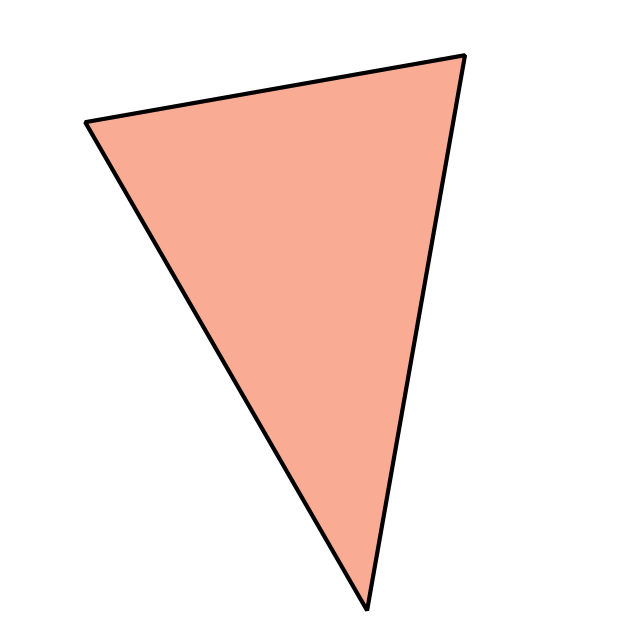 B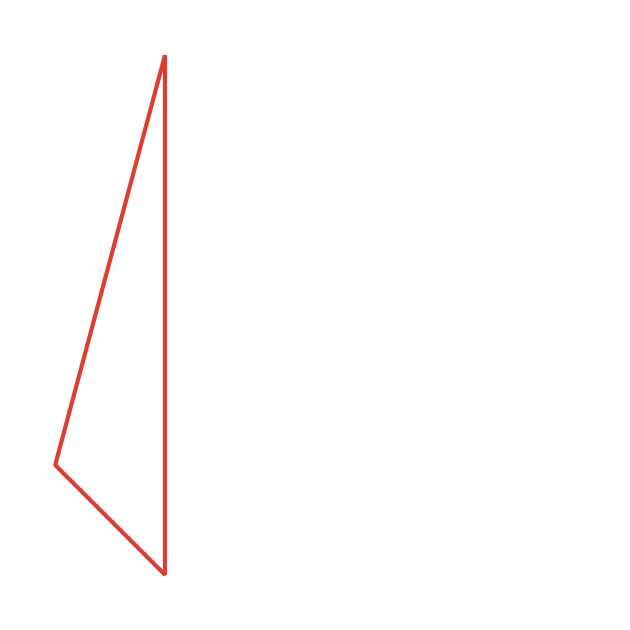 C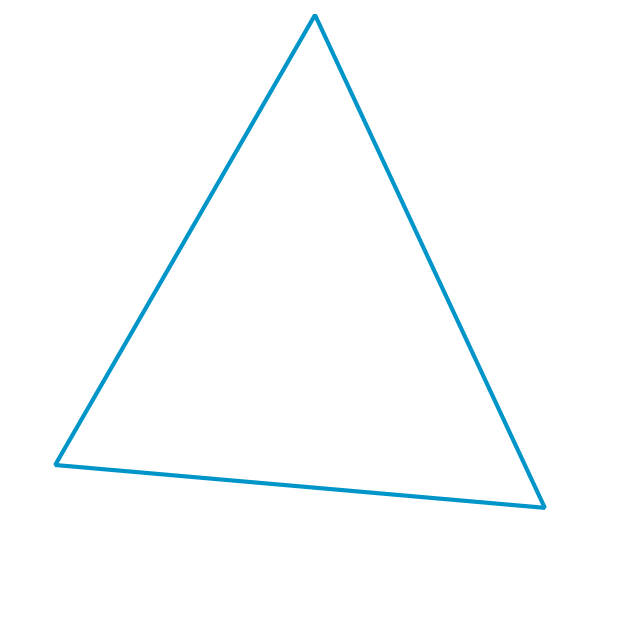 D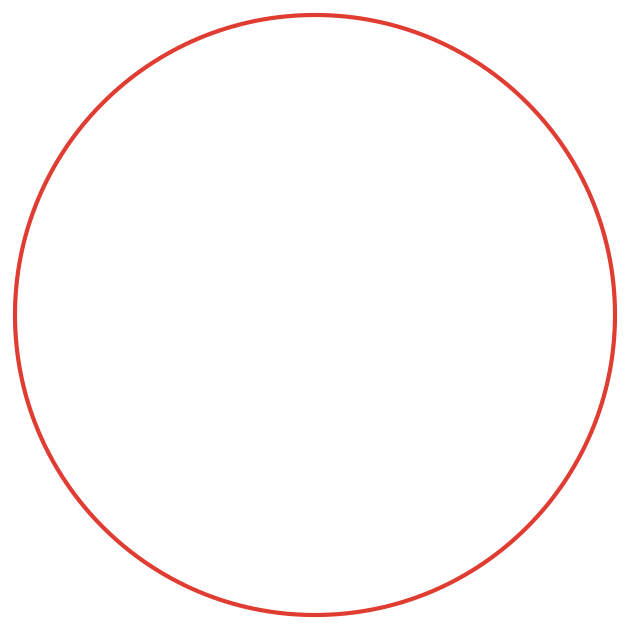 1 Búsqueda de figuras para compararStudent Task Statement2 Parecidos y diferentesStudent Task Statement3 Conozcamos “¿Cuál es?: Figuras”Student Task Statement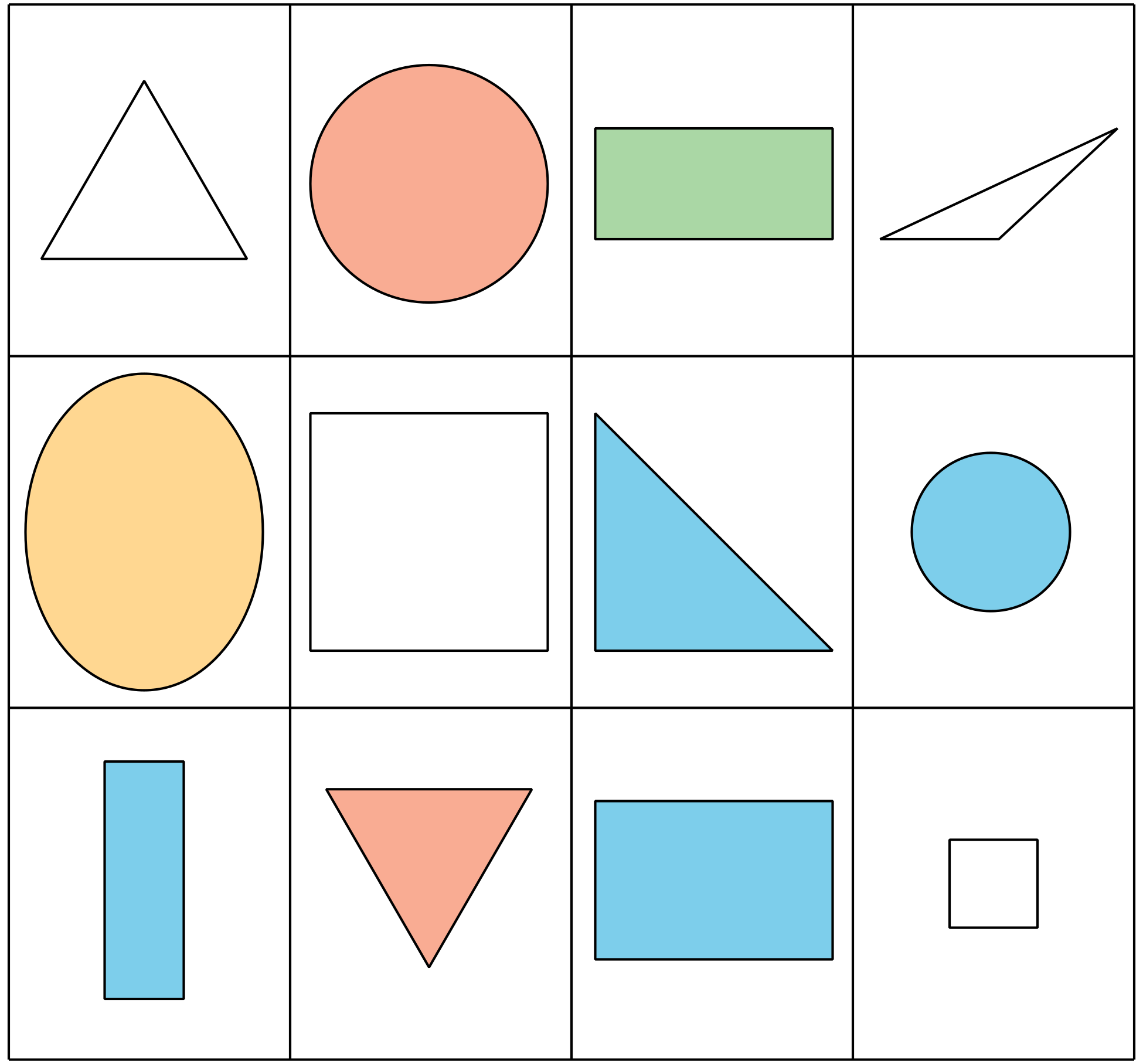 Escoge un centro.Cuál es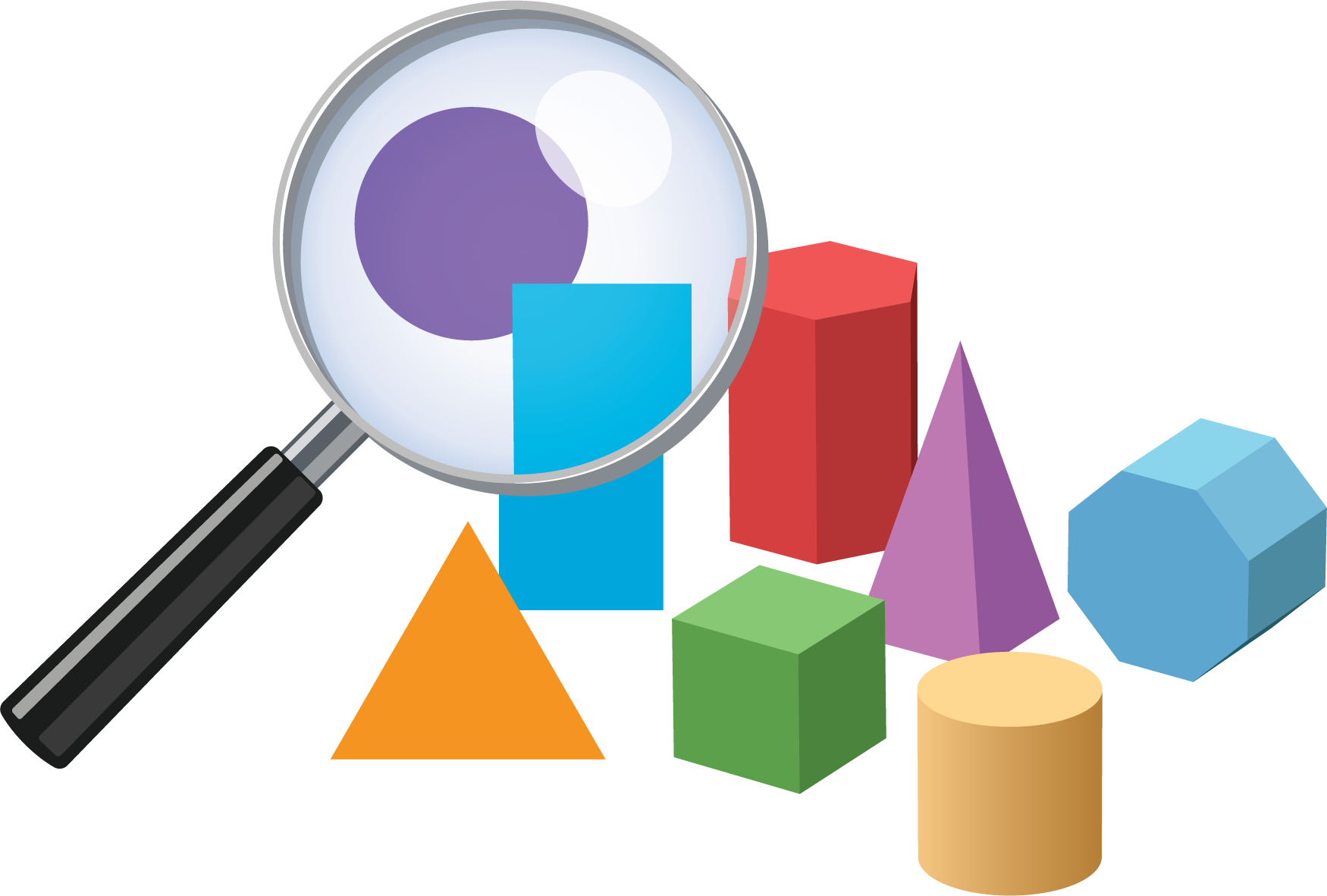 Libros de imágenes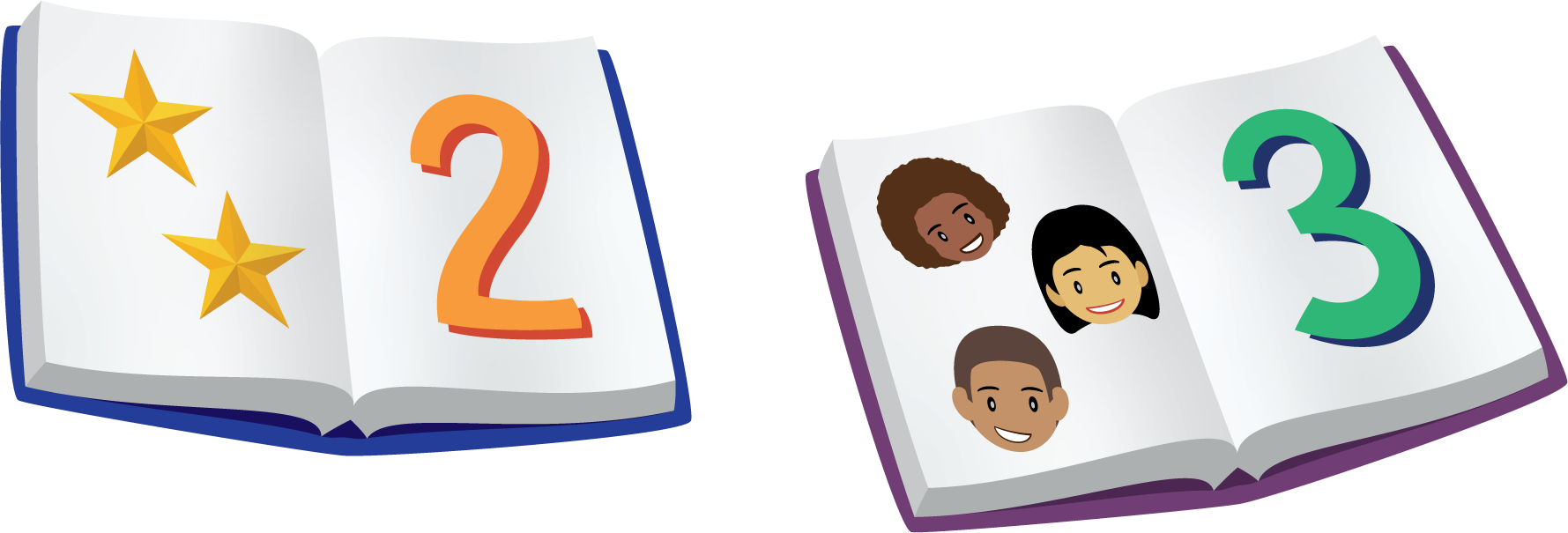 Bingo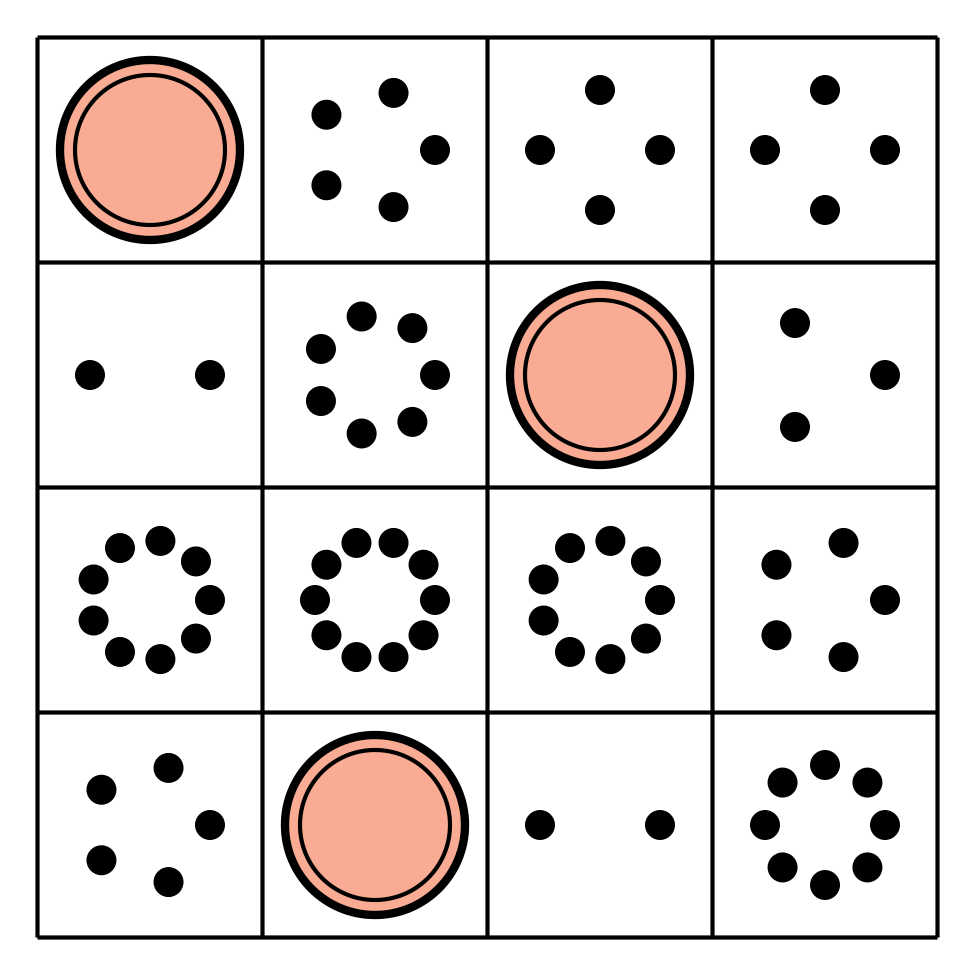 Revuelve y saca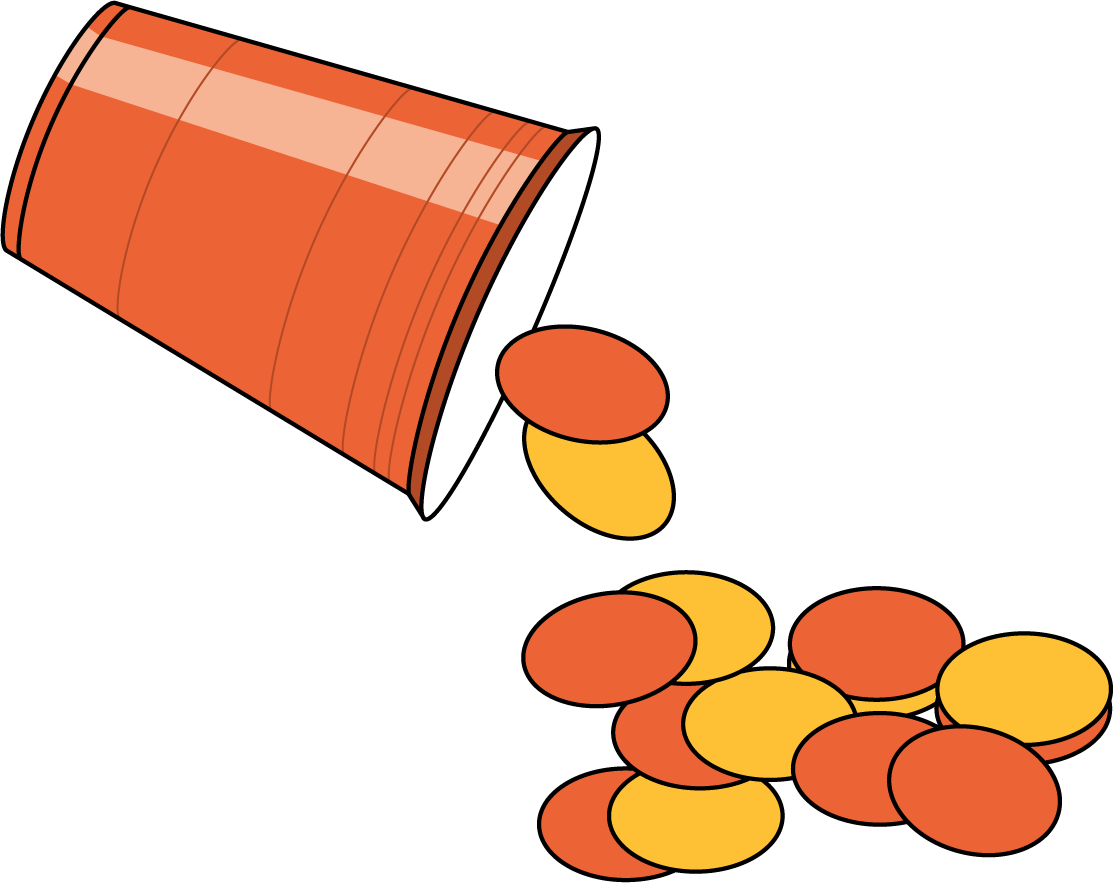 Images for Activity Synthesis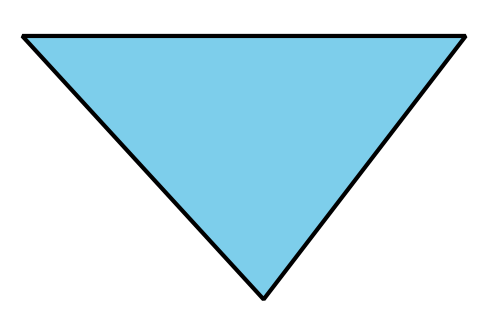 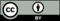 © CC BY 2021 Illustrative Mathematics®